Feladatlap az Újkor.hu cikkéhez Benda Judit:Kik voltak a cégéres gazemberek? Avagy néhány szó a középkori reklámról[http://ujkor.hu/content/kik-voltak-cegeres-gazemberek-avagy-nehany-szo-kozepkori-reklamokrol]Készítette: Herczeg Annamária1/a. Töltsd ki a táblázatot a cikk segítségével!1/b. Milyen más hatásos módja volt a hirdetésnek?2/a. Melyik képen látható cégér? Sorszáma: 		 		2/b. Mi a cégér? 2/c. Milyen eredetű a cégér szó?2/d. Milyen részekből áll egy cégér?3/a. A középkorban élő cipészként hogyan lehet cégéred?3/b. Mesterségedet milyen cégérrel hirdetnéd?3/c. A cégér készítése során milyen szempontokat helyeznél előtérbe?4. Igaz vagy hamis? A hamis állításokat a cikk segítségével javítsd ki!4/a. A legkorábbi eredeti cégér a 15. századból maradt fenn, és ma egy velencei múzeumban található. 	4/b. A fogadók, a kocsmák, a borkimérések és a sörfőzők a városi tanács vagy a földesúr által adományozott jogok alapján működtek. 	4/c. A bor annál értékesebb volt, minél többet állt a pincében. 	4/d. A cégérek vizsgálatához csak festmények állnak a kutatók rendelkezésére. 	4/e. Voltak olyan városok, ahol pontosan meghatározták a kocsmák, borkimérés nyitási és esti zárási idejét. 	4/f. Volt kikiáltó mesterség, így a városba érkezett idegenek gyorsan hírt kaphattak a vendéglátóhelyekről, üzletekről. 	5/a. Melyik borhoz melyik cégér tartozik?5/b. Melyik városban szabályozták a borkimérést a fenti módon?5/c. Milyen dokumentumban található ez a szabályzat?6/a. Kik a címben szereplő cégéres gazemberek?6/b. Mivel indokolta a szerző a címválasztást?„A korabeli hirdetések elsősorban az érzékszervekre hatottak.”„A korabeli hirdetések elsősorban az érzékszervekre hatottak.”szemrefülreorraI.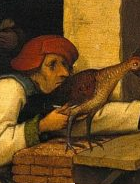 II.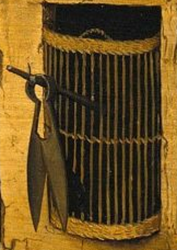 III.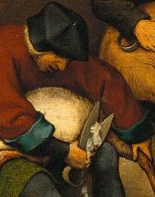 IV.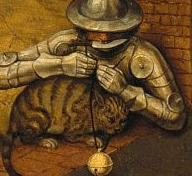 1. újborA) szalmakoszorús fahasáb2. egyéves borB) vörös szalag3. kétéves borC) fahasáb4. vörösborD) zöld lombos ág